              VILLE DE MIRECOURT              VILLE DE MIRECOURT              RESTAURATION SCOLAIRE              RESTAURATION SCOLAIRE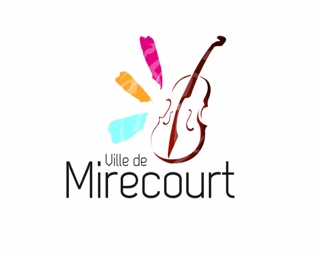  Nom et prénom de l'enfant : Nom et prénom de l'enfant :Primaire      MaternellePrimaire      MaternelleClasseSignature du représentant :  Les parents devront communiquer au service comptabilité, soit directement, soit par courrier les jours de présence de leur (s) enfant (s) à la cantine, avant le 23 du mois pour le mois suivant  Les parents devront communiquer au service comptabilité, soit directement, soit par courrier les jours de présence de leur (s) enfant (s) à la cantine, avant le 23 du mois pour le mois suivantlundi 04 sept 23mardi 05 sept 23jeudi 07 sept 23vendredi 08 sept 23lundi 11 sept 23mardi 12 sept 23jeudi 14 sept 23vendredi 15 sept 23lundi 18 sept 23mardi 19 sept 23jeudi 21 sept 23vendredi 22 sept 23lundi 25 sept 23mardi 26 sept 23jeudi 28 sept 23vendredi 29 sept 23              VILLE DE MIRECOURT              VILLE DE MIRECOURT              VILLE DE MIRECOURT              VILLE DE MIRECOURT              RESTAURATION SCOLAIRE              RESTAURATION SCOLAIRE              RESTAURATION SCOLAIRE              RESTAURATION SCOLAIRE Nom et prénom de l'enfant : Nom et prénom de l'enfant : Nom et prénom de l'enfant : Nom et prénom de l'enfant :Primaire     Primaire      Maternelle MaternellePrimaire     Primaire      Maternelle MaternelleClasseClasseSignature du représentant :Signature du représentant :  Les parents devront communiquer au service comptabilité, soit directement, soit par courrier les jours de présence de leur (s) enfant (s) à la cantine, avant le 23 du mois pour le mois suivant  Les parents devront communiquer au service comptabilité, soit directement, soit par courrier les jours de présence de leur (s) enfant (s) à la cantine, avant le 23 du mois pour le mois suivant  Les parents devront communiquer au service comptabilité, soit directement, soit par courrier les jours de présence de leur (s) enfant (s) à la cantine, avant le 23 du mois pour le mois suivant  Les parents devront communiquer au service comptabilité, soit directement, soit par courrier les jours de présence de leur (s) enfant (s) à la cantine, avant le 23 du mois pour le mois suivantlundi 02 oct 23mardi 03 oct 23jeudi 05 oct 23vendredi 06 oct 23lundi 09 oct 23mardi 10 oct 23jeudi 12 oct 23vendredi 13 oct 23lundi 16 oct 23mardi 17 oct 23jeudi 19 oct 23vendredi 20 oct 23lundi 23 oct 23vacancesvacancesmardi 24 oct 23vacancesvacancesjeudi 26 oct 23vacancesvacancesvendredi 27 oct 23vacancesvacanceslundi 30 oct 23vacancesvacances              VILLE DE MIRECOURT              VILLE DE MIRECOURT              RESTAURATION SCOLAIRE              RESTAURATION SCOLAIRE Nom et prénom de l'enfant : Nom et prénom de l'enfant :Primaire      MaternellePrimaire      MaternelleClasseSignature du représentant :  Les parents devront communiquer au service comptabilité, soit directement, soit par courrier les jours de présence de leur (s) enfant (s) à la cantine, avant le 23 du mois pour le mois suivant  Les parents devront communiquer au service comptabilité, soit directement, soit par courrier les jours de présence de leur (s) enfant (s) à la cantine, avant le 23 du mois pour le mois suivantjeudi 02 nov 23vacancesvendredi 03 nov 23vacanceslundi 06 nov 23mardi 07 nov 23jeudi 09 nov 23vendredi 10 nov 23lundi 13 nov 23mardi 14 nov 23jeudi 16 nov 23vendredi 17 nov 23lundi 20 nov 23mardi 21 nov 23jeudi 23 nov 23vendredi 24 nov 23lundi 27 nov 23mardi 28 nov 23jeudi 30 nov 23              VILLE DE MIRECOURT              VILLE DE MIRECOURT              RESTAURATION SCOLAIRE              RESTAURATION SCOLAIRE Nom et prénom de l'enfant : Nom et prénom de l'enfant :Primaire      MaternellePrimaire      MaternelleClasseSignature du représentant :  Les parents devront communiquer au service comptabilité, soit directement, soit par courrier les jours de présence de leur (s) enfant (s) à la cantine, avant le 23 du mois pour le mois suivant  Les parents devront communiquer au service comptabilité, soit directement, soit par courrier les jours de présence de leur (s) enfant (s) à la cantine, avant le 23 du mois pour le mois suivantvendredi 01 déc 23lundi 04 déc 23mardi 05 déc 23jeudi 07 déc 23vendredi 08 déc 23lundi 11 déc 23mardi 12 déc 23jeudi 14 déc 23vendredi 15 déc 23lundi 18 déc 23mardi 19 déc 23jeudi 21 déc 23vendredi 22 déc 23lundi 25 déc 23vacancesmardi 26 déc 23vacancesjeudi 28 déc 23vacancesvendredi 29 déc 23vacances              VILLE DE MIRECOURT              VILLE DE MIRECOURT              RESTAURATION SCOLAIRE              RESTAURATION SCOLAIRE Nom et prénom de l'enfant : Nom et prénom de l'enfant :Primaire      MaternellePrimaire      MaternelleClasseSignature du représentant :  Les parents devront communiquer au service comptabilité, soit directement, soit par courrier les jours de présence de leur (s) enfant (s) à la cantine, avant le 23 du mois pour le mois suivant  Les parents devront communiquer au service comptabilité, soit directement, soit par courrier les jours de présence de leur (s) enfant (s) à la cantine, avant le 23 du mois pour le mois suivantlundi 01 janv 24vacancesmardi 02 janv 24vacancesjeudi 04 janv 24vacances vendredi 05 janv 24vacances lundi 08 janv 24mardi 09 janv 24jeudi 11 janv 24vendredi 12 janv 24lundi 15 janv 24mardi 16 janv 24jeudi 18 janv 24vendredi 19 janv 24lundi 22 janv 24mardi 23 janv 24jeudi 25 janv 24vendredi 26 janv 24lundi 29 janv 24mardi 30 janv 24              VILLE DE MIRECOURT              VILLE DE MIRECOURT              RESTAURATION SCOLAIRE              RESTAURATION SCOLAIRE Nom et prénom de l'enfant : Nom et prénom de l'enfant :Primaire      MaternellePrimaire      MaternelleClasseSignature du représentant :  Les parents devront communiquer au service comptabilité, soit directement, soit par courrier les jours de présence de leur (s) enfant (s) à la cantine, avant le 23 du mois pour le mois suivant  Les parents devront communiquer au service comptabilité, soit directement, soit par courrier les jours de présence de leur (s) enfant (s) à la cantine, avant le 23 du mois pour le mois suivantjeudi 01 févr 24vendredi 02 févr 24lundi 05 févr 24mardi 06 févr 24jeudi 08 févr 24vendredi 09 févr 24lundi 12 févr 24mardi 13 févr 24jeudi 15 févr 24vendredi 16 févr 24lundi 19 févr 24mardi 20 févr 24jeudi 22 févr 24vendredi 23 févr 24lundi 26 févr 24vacancesmardi 27 févr 24vacancesjeudi 29 févr 24vacances              VILLE DE MIRECOURT              VILLE DE MIRECOURT              RESTAURATION SCOLAIRE              RESTAURATION SCOLAIRE Nom et prénom de l'enfant : Nom et prénom de l'enfant :Primaire      MaternellePrimaire      MaternelleClasseSignature du représentant :  Les parents devront communiquer au service comptabilité, soit directement, soit par courrier les jours de présence de leur (s) enfant (s) à la cantine, avant le 23 du mois pour le mois suivant  Les parents devront communiquer au service comptabilité, soit directement, soit par courrier les jours de présence de leur (s) enfant (s) à la cantine, avant le 23 du mois pour le mois suivantvendredi 01 mars 24vacanceslundi 04 mars 24vacancesmardi 05 mars 24vacancesjeudi 07 mars 24vacancesvendredi 08 mars 24vacanceslundi 11 mars 24mardi 12 mars 24jeudi 14 mars 24vendredi 15 mars 24lundi 18 mars 24mardi 19 mars 24jeudi 21 mars 24vendredi 22 mars 24lundi 25 mars 24mardi 26 mars 24jeudi 28 mars 24vendredi 29 mars 24              VILLE DE MIRECOURT              VILLE DE MIRECOURT              RESTAURATION SCOLAIRE              RESTAURATION SCOLAIRE Nom et prénom de l'enfant : Nom et prénom de l'enfant :Primaire      MaternellePrimaire      MaternelleClasseSignature du représentant :  Les parents devront communiquer au service comptabilité, soit directement, soit par courrier les jours de présence de leur (s) enfant (s) à la cantine, avant le 23 du mois pour le mois suivant  Les parents devront communiquer au service comptabilité, soit directement, soit par courrier les jours de présence de leur (s) enfant (s) à la cantine, avant le 23 du mois pour le mois suivantlundi 01 avr 24Lundi de Pâquesmardi 02 avr 24jeudi 04 avr 24vendredi 05 avr 24lundi 08 avr 24mardi 09 avr 24jeudi 11 avr 24vendredi 12 avr 24lundi 15 avr 24mardi 16 avr 24jeudi 18 avr 24vendredi 19 avr 24lundi 22 avr 24vacances mardi 23 avr 24vacances jeudi 25 avr 24vacances vendredi 26 avr 24vacances lundi 29 avr 24vacances mardi 30 avr 24vacances               VILLE DE MIRECOURT              VILLE DE MIRECOURT              RESTAURATION SCOLAIRE              RESTAURATION SCOLAIRE Nom et prénom de l'enfant : Nom et prénom de l'enfant :Primaire      MaternellePrimaire      MaternelleClasseSignature du représentant :  Les parents devront communiquer au service comptabilité, soit directement, soit par courrier les jours de présence de leur (s) enfant (s) à la cantine, avant le 23 du mois pour le mois suivant  Les parents devront communiquer au service comptabilité, soit directement, soit par courrier les jours de présence de leur (s) enfant (s) à la cantine, avant le 23 du mois pour le mois suivantjeudi 02 mai 24vacances / Fête du travail vendredi 03 mai 24vacances lundi 06 mai 24mardi 07 mai 24jeudi 09 mai 24Ascension vendredi 10 mai 24Pont Ascension lundi 13 mai 24mardi 14 mai 24jeudi 16 mai 24vendredi 17 mai 24lundi 20 mai 24Lundi de Pentecôtemardi 21 mai 24jeudi 23 mai 24vendredi 24 mai 24lundi 27 mai 24mardi 28 mai 24jeudi 30 mai 24vendredi 31 mai 24              VILLE DE MIRECOURT              VILLE DE MIRECOURT              RESTAURATION SCOLAIRE              RESTAURATION SCOLAIRE Nom et prénom de l'enfant : Nom et prénom de l'enfant :Primaire      MaternellePrimaire      MaternelleClasseSignature du représentant :  Les parents devront communiquer au service comptabilité, soit directement, soit par courrier les jours de présence de leur (s) enfant (s) à la cantine, avant le 23 du mois pour le mois suivant  Les parents devront communiquer au service comptabilité, soit directement, soit par courrier les jours de présence de leur (s) enfant (s) à la cantine, avant le 23 du mois pour le mois suivantlundi 03 juin 24mardi 04 juin 24jeudi 06 juin 24vendredi 07 juin 24lundi 10 juin 24mardi 11 juin 24jeudi 13 juin 24vendredi 14 juin 24lundi 17 juin 24mardi 18 juin 24jeudi 20 juin 24vendredi 21 juin 24lundi 24 juin 24mardi 25 juin 24jeudi 27 juin 24vendredi 28 juin 24lundi 01 juil 24mardi 02 juil 24jeudi 04 juil 24vendredi 05 juil 24